								Dec 2017 v.1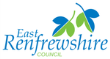 National 5Physical EducationCourse AssessmentCandidate Portfolio NotesName:	______________________________________Section 2: Planning, developing and implementing approaches to enhance personal performanceChoose two of the factors you selected in Section 1 and any one physical activity for which you will provide evidence in your portfolio.Activity: Factor 1:Factor 2:	2a 	Explain the challenges you may face when gathering reliable data on your two selected factors. 							(3 marks)2b (i)	Identify one appropriate method you used to gather data on your performance in factor 1.							(1 mark)2b (ii)		Identify one appropriate method you used to gather data on your 				performance in factor 2.							(1 mark)2c	Select one of the methods identified in 2b. Describe how you used this method to gather data about this factor. 				(4 marks)   ___________________________________________________________________________________________________________________________________________________________________________________________________________________________________________________________________________________________________________________________________________________________________________________________________________________________________________________________________________________________________________________________________________________________________________________________________   ___________________________________________________________________________________________________________________________________________________________________________________________________________________________________________________________________________________________________________________________________________________________________________________________________________________________________________________________________________________________________________________________________________________________________________________________________2d	Explain why you selected this method to gather data on your performance in the identified factor. 							(3 marks)2e	From the data you have gathered and included in your portfolio, describe your strengths and development needs in relation to both factors.						 						(4 marks)   _______________________________________________________________________________________________________________________________________________________________________________________________________________________________________________________________________________________________________________________________________________________________________________________________________________________________   _______________________________________________________________________________________________________________________________________________________________________________________________________________________________________________________________________________________________________________________________________________________________________________________________________________________________   _______________________________________________________________________________________________________________________________________________________________________________________________________________________________________________________________________________________________________________________________________________________________________________________________________________________________   _______________________________________________________________________________________________________________________________________________________________________________________________________________________________________________________________________________________________________________________________________________________________________________________________________________________________2f		Identify an appropriate target for each factorFactor 1 Target:									(1 mark)________________________________________________________________________________________________________________________________________________________________________________________________________________________________________________________________________________Factor 2 Target:									(1 mark)________________________________________________________________________________________________________________________________________________________________________________________________________________________________________________________________________________2g	Explain why it is important to set targets when creating a personal development programme.																		(3 marks)2h (i)		From your personal development programme, select and describe an approach that you used to develop factor 1. 			(2 marks)   _________________________________________________________________________________________________________________________________________________________________________________________________________________________________________________________________________________________________________________________________________________________________________________________________________________________________________________________________________________________________________________________________________________________________________________________________________________________________________________________________________________________________________________________________________________________________________________________________________________________________________________________________2h (ii)		From your personal development programme, select and describe an approach that you used to develop factor 2. 			(2 marks)   _________________________________________________________________________________________________________________________________________________________________________________________________________________________________________________________________________________________________________________________________________________________________________________________________________________________________________________________________________________________________________________________________________________________________________________________________________________________________________________________________________________________________________________________________________________________________________________________________________________________________________________________________2i	In addition to the approaches you used, justify further decisions that you made when planning your personal development programme.						 						(4 marks)3a	During your personal development programme you will have received feedback from others.  Explain whether the feedback you received was   useful or not. 								(2 marks)3b			Explain why it is necessary to monitor your performance development. 														(3 marks)3c (i) 		Select and describe a method that you used to monitor factor 1. 															(2 marks)   _________________________________________________________________________________________________________________________________________________________________________________________________________________________________________________________________________________________________________________________________________________________________________________________________________________________________________________________________________________________________________________________________________________________________________________________________________________________________________________________________________________________________________________________________________________________________________________________________________________________________________________________________3c (ii) 		Select and describe a method that you used to monitor factor 2. 															(2 marks)   _________________________________________________________________________________________________________________________________________________________________________________________________________________________________________________________________________________________________________________________________________________________________________________________________________________________________________________________________________________________________________________________________________________________________________________________________________________________________________________________________________________________________________________________________________________________________________________________________________________________________________________________________3d		Evaluate the effectiveness of your personal development programme.(6 marks)   _____________________________________________________________________________________________________________________________________________________________________________________________________________________________________________________________________________________________________________________________________________   _____________________________________________________________________________________________________________________________________________________________________________________________________________________________________________________________________________________________________________________________________________   _____________________________________________________________________________________________________________________________________________________________________________________________________________________________________________________________________________________________________________________________________________   _____________________________________________________________________________________________________________________________________________________________________________________________________________________________________________________________________________________________________________________________________________   _____________________________________________________________________________________________________________________________________________________________________________________________________________________________________________________________________________________________________________________________________________   _____________________________________________________________________________________________________________________________________________________________________________________________________________________________________________________________________________________________________________________________________________3e		Evaluate your performance in the two selected factors. 			(4 marks)   _______________________________________________________________________________________________________________________________________________________________________________________________________________________________________________________________________________________________________________________________________________________________________________________________________________________________   _______________________________________________________________________________________________________________________________________________________________________________________________________________________________________________________________________________________________________________________________________________________________________________________________________________________________   _______________________________________________________________________________________________________________________________________________________________________________________________________________________________________________________________________________________________________________________________________________________________________________________________________________________________   _______________________________________________________________________________________________________________________________________________________________________________________________________________________________________________________________________________________________________________________________________________________________________________________________________________________________3f		With reference to your current performance, justify the next steps in planning for your future performance development. 												(4 marks)